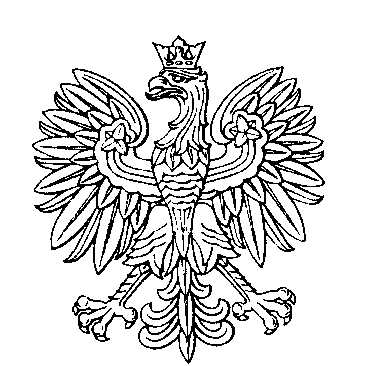 OBWODOWA KOMISJA WYBORCZA NR 1w gminie KołbaskowoOBWODOWA KOMISJA WYBORCZA NR 2w gminie KołbaskowoOBWODOWA KOMISJA WYBORCZA NR 3w gminie KołbaskowoOBWODOWA KOMISJA WYBORCZA NR 4w gminie KołbaskowoOBWODOWA KOMISJA WYBORCZA NR 5w gminie KołbaskowoOBWODOWA KOMISJA WYBORCZA NR 6w gminie KołbaskowoSKŁAD KOMISJI:Przewodniczący	Olga Halina StrugałaZastępca Przewodniczącego	Izabela Elżbieta PisarukCZŁONKOWIE:SKŁAD KOMISJI:Przewodniczący	Ewa ŻamoićZastępca Przewodniczącego	Jacek Franciszek HoppeCZŁONKOWIE:SKŁAD KOMISJI:Przewodniczący	Arkadiusz TomaszczykZastępca Przewodniczącego	Żaneta Stella SokołowskaCZŁONKOWIE:SKŁAD KOMISJI:Przewodniczący	Beata Krystyna SypniewskaZastępca Przewodniczącego	Natalia Barbara Marska-DziobaCZŁONKOWIE:SKŁAD KOMISJI:Przewodniczący	Anna DudałaZastępca Przewodniczącego	Anita Małgorzata SztadilówCZŁONKOWIE:SKŁAD KOMISJI:Przewodniczący	Joanna Agata KurekZastępca Przewodniczącego	Beata MarczakCZŁONKOWIE: